Data hasil Belajar Psikomotorik Kelas EksperimenNama                 :Kelas                 :Mata Pelajaran  :Tanggal             :pilihlah jawaban dibawah ini yang menjelaskan pengertian fluida statis...Salah satu zat yang dapat mengalirSalah satu zat yang dapat mengalir dan tidak tetapSalah satu zat yang dapat mengalir yang tepatSalah satu zat yang dapat tepatSalah satu zat yang tidak dapat tepatDibawah ini manakah yang benar dari pengertian hukum archimedesApabila suatu benda dicelupkan sebagian atau seluruhnya maka benda akan menerima dorongan ke atas Apabila suatu benda dicelupkan seluruhnya maka benda akan menerima dorongan ke atas Apabila suatu benda dicelupkan sebagian maka benda akan menerima dorongan ke atas Apabila benda tidak dicelupkan samasekaliApabila benda hanya di celupkan sebagianSebuah batu memiliki berat 30 N jika ditimbang di udara. jika batu tersebut di timbang di dlam air beratnya =21 N jika massa jenis air 1 g/cm3 gaya ke atas yang di terima adalah...51 N42 N35 N15 N9 NSebuah benda terapung pada suatu zat cair dengan 2/3 bagian benda itu tercelup bila massa jenis benda 0,6 gram/cm3 maka massa jenis zat cair adalah...1200 kg/cm3 1000 kg/cm31500 kg/cm3900 kg/cm3 800 kg/cm3Jarum dapat terapung pada permukaan air karena...Massa jenis jarum lebih kecil dari pada airgaya apung Archimedes Berat jenis jarum sama dengan berat jenis airTegangan permukaan airMassa jenis jarum lebih besar dari pada airSebuah balon dengan diameter 10 m berisi udara panas. kerapatan udara dalam sebuah balon adalah 75% kerapatan udara (kerapatan udara 1,3 kg/m3) Besar massa total maksimum penampung dan beban yang masih dapat diangkut balon tersebut adalah (g=10m/s2).01,3 kg170 kg510 kg600 kgSepotong mata uang logam jika dicelupkan ke dalam fluida A dengan pa 0,8 kg/m3 mengalami gaya ke atas sebenar FA dan di celupkan ke dalam fluida B PB = 0,7 gram /cm3 mengalami gaya arcimedes sebesar sebesar FB perbandingan kedua gaya tersebut FA/FB bernilai...Tekanan yang diberikan oleh air ke semua arah pada titik ukur manapun akibat adanya gaya gravitasi.Dari pengertian di atas pengertian hukum apakah ini?Hukum hidrostatisHukum pascalHukum archimedesKapilaritasHukum StokesKenaikan permukaan fluida yang cekung dalam pipa kapiler berbanding lurus dengan...Sudut kotak permukaan fluida Jari-jari pipa kapilerMassa jenis fluidaTegangan permukaan fluidaMassa jenis dan jari jari kapilerSebuah benda terapung di atas permukaan air yang dilapiskan minyak dengan 50% volume benda berada di dalam air 30% Volume benda berada di dalam minyak dan sisanya berada di atas permukaan minyak jika massa jenis minyak 0,8 gram/cm3  maka massa jenis benda tersebut adalah... gram/cm3  0,64 gram/cm3  0,74 gram/cm3  0,80 gram/cm3  0,85 gram/cm3  0,90 gram/cm3  Sebongkah es Terapung di laut terlihat seperti pada gambar.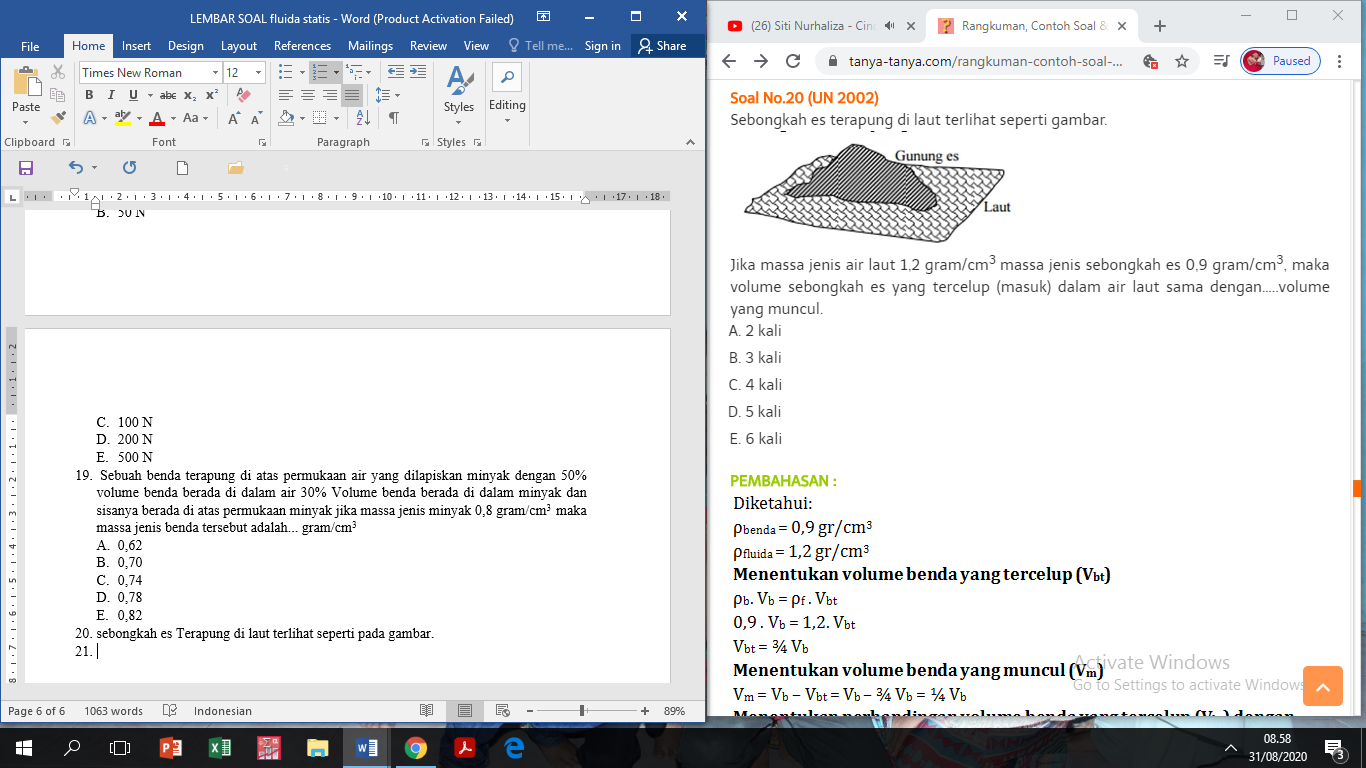 Jika massa jenis air laut 1,2 gram/cm3 massa jenis sebongkah es 0,9 gram/cm3  maka volume sebongkah es yang tercelup (masuk) dalam air laut sama dengan ... volume yang muncul.2 kali3 kali5 kali7 kali9 kaliSetetes air hujan yang turun dari awan ke permukaan bumi terjadi karena adanya gaya gravitasi. Jika diketahui setetes air hujan mempunyai volume 0,5 mL, rapat massa air 103kg/m3 dan percepatan gravitasi g = 10m/s2. gaya gravitasi g = 10m/s2, gaya gravitasi yang di alami tetesan air hujan adalah...5 x 10-5 N5 x 10-4 N5 x 10-3 N5 x 10-2 N5 x 10-6 NBerikut ini merupakan memanfaatkan prinsip hukum Pascal, kecuali ... Dongkrak hidrolik Rem hidrolikMesin pengepres hidrolik.Balon udaraKapal lautSebuah benda bermassa 10 kg dan massa jenis 5 gram/cm3. dicelupkan seluruhnya ke dalam air  yang massa jenisnya 1gram/cm3. jika percepatan gravitasi 10m/s2 maka gya ke atas yang dialami benda adalah ...20 N50 N100 N 150 N170 N15 . Kapal selam, balon udara, hidrometer, dan jembatan, , kapal layar, ponton/jembatan apung.adalah contoh dari hukum...Hukum StokesHukum ArchimedesHukum HidrostatisHukum PascalKapilritas16. Sebuah benda homogen mengapung dia atas (p air = 1 gram/cm3   ) dan 7/10 bagian dari benda berada di bawah permukaan air massa jenis benda adalah...0,5 gram/cm3   0,6 gram/cm3  0,7 gram/cm3  0,8 gram/cm3  0,9 gram/cm3   17. Gambar menunjukan sebatang pipa kaca yang berisi udara. ujung atas pipa tertutup oleh raksa yang tingginya 10 cm. Jika tekanan udara di luar 76 cmHg maka tekanan udara di dalam pipa kaca adalah...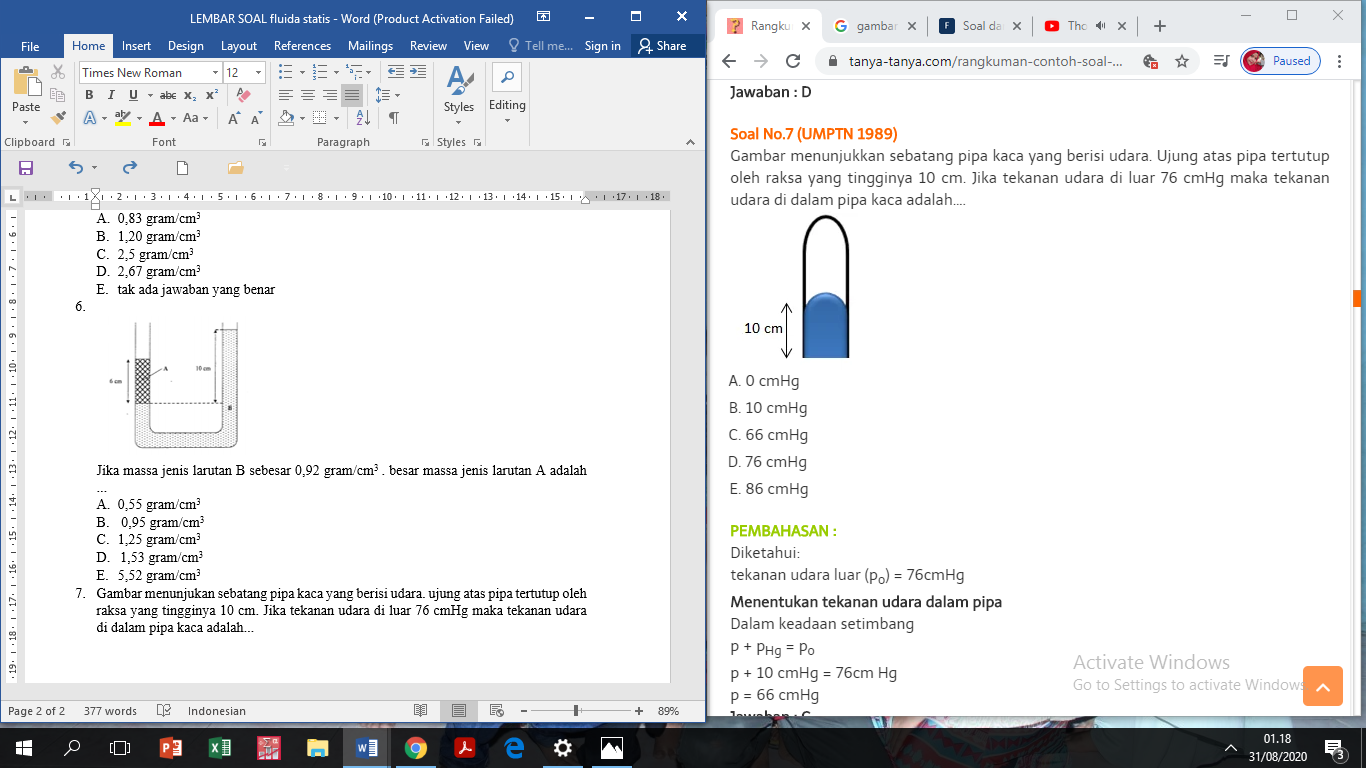 0 cmHg10 cmHg66cmHg70cmHg80cmHg18. Gambar tersebut menunjukan sebatang pipa kaca yang berisi udara. Ujung pipa bawah tertutup sedang ujung atas tertutup oleh air raksa yang tingginya 5 cm jika g= 10 m/s2 . Massa jenis air raksa 13,6 gr/ cm3 dan tekanan udara luar 76 cmHg tekanan udara di dalam udara kaca adalah...0 cmHg20 cmHg74 cmHg81 cmHg90 cmHg28. 19. Air dan minyak dimasukkan ke dalam bejana berhubungan dari lubang berbeda. setelah mencapai kesetimbangan di dapat gambar disamping bila massa jenis air 1 gram/ m3 selisih tinggi permukaan air dan minyak pada bejana adalah...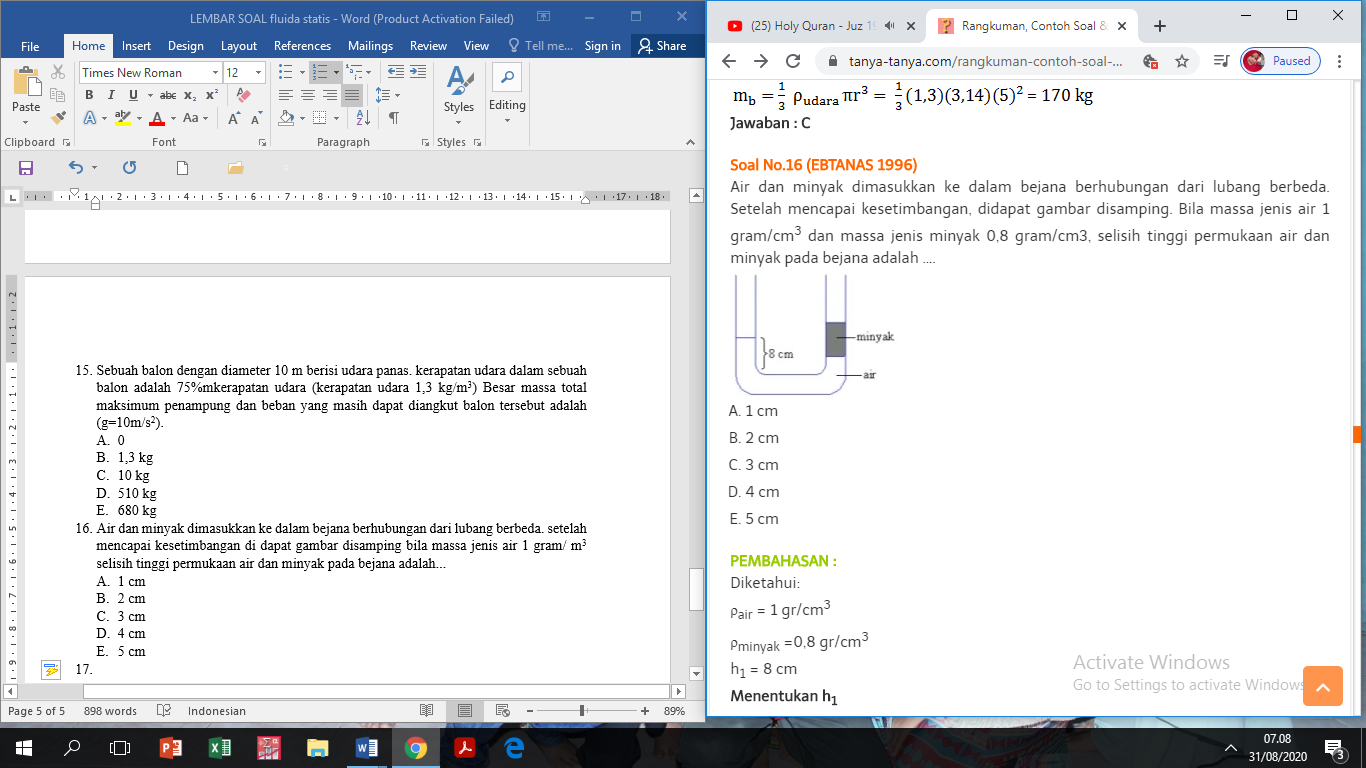 1 cm2 cm3 cm4 cm5 cm20. Didalam tabung gelas terdapat minyak setinggi 20 cm. Dengan mengabaikan tekanan udara luar, tekanan yang  terjadi pada dasar tabung 1.600 N/m2  Ji  ka g = 10m/s2 . maka massa jenis minyak adalah...8 x 102  kg/m38 x 103  kg/m38 x 104  kg/m38 x 105  kg/m38 x 106  kg/m3Data Pretest dan Posttest Kelas EksperimenData Pretest dan Posttest Kelas EksperimenData Pretest dan Posttest Kelas EksperimenData Pretest dan Posttest Kelas EksperimenNONama SiswaPretestPosttest1Adinda Piliang60802Afni Wahyuni55753Agung Pratama B Nasution40704Aminul Jihan Zhahira50805Anjeli Nanur60656Ayu Widia Ananda55707Dede Rahwati50658Dimas Aldi Pratama45709Dwi Hanum558510Eliyanti606511Fakhrur Raziy655012Fathia Azzahra Pohan456513Fyna Chairani558014Ikhwan Kurniawan657515Meri Sari Umi606016Misnah Sriwati507517Muhammad Fhadel Rizki Sitepu557518Rahmat Hidayat407519Raihan456520Reka Pratama5070Jumlah5370,75Data Pretest dan Posttest Kelas KontrolNoNama siswaPretestPosttest1Adinda Sadira55802Anugrah Ilahi Putra Harahap40653Bintang Arsyad60754Cindy Aminarti40605Dela Boang Manalu50706Eka Fitriani65657Fanotona Putra Kristian Zebua60608Fathurrizqi55609Febi Setiawan407510Hendra Arba Sahputra506011Heni Mutia507512Juhri Firmansyah Prayoga606013Luruh Dwi Khinanti457014M.Haikal Fikri506015Mia Permata Rizki555016Muhammad Hasan606517Ridwan Kamin Syam505018Risky Ramadan Setiawan606519Rorina Nuzullianza457520Tiara5560Jumlah52,2565Data Hasil Belajar Afektif Kelas EksperimenData Hasil Belajar Afektif Kelas EksperimenData Hasil Belajar Afektif Kelas EksperimenData Hasil Belajar Afektif Kelas EksperimenData Hasil Belajar Afektif Kelas EksperimenNama Peserta DidikNama Peserta DidikSkorNilaiPredikatKategoriKategoriAPAP3690,0ASangat BaikSangat BaikAWAW3792,5ASangat BaikSangat BaikAPBAPB3690,0ASangat BaikSangat BaikAJAJ3690,0ASangat BaikSangat BaikANAN3792,5ASangat BaikSangat BaikAWDAWD3792,5ASangat BaikSangat BaikDRDR3895,0ASangat BaikSangat BaikDAPDAP3177,5B+BaikBaikDHDH3895,0ASangat BaikSangat BaikEYEY3792,5ASangat BaikSangat BaikFRFR3895,0ASangat BaikSangat BaikFAPFAP3997,5ASangat BaikSangat BaikFCFC40100,0ASangat BaikSangat BaikIKIK3485,0A-Sangat BaikSangat BaikMSMS3792,5ASangat BaikSangat BaikMSWMSW3690,0ASangat BaikSangat BaikMFRMFR3895,0ASangat BaikSangat BaikRHRH3792,5ASangat BaikSangat BaikRR3177,5B+BaikBaikRPRP3485,0A-Sangat BaikSangat BaikRata-rataRata-rata90,9NoNama Peserta DidikSkorNilaiPredikatKategori1AP2291,6ASangat baik2AW2396ASangat baik3APB2187,5ASangat baik4AJ2396ASangat baik5AN2187,5ASangat baik6AWD2291,6ASangat baik7DR1979B+Baik8DAP2187,5ASangat baik9DH2396ASangat baik10EY2187,5ASangat baik11FR24100ASangat baik12FAP24100ASangat baik13FC2291,6ASangat baik14IK2291,6ASangat baik15MS2291,6ASangat baik16MSW2396ASangat baik17MFR2291,6ASangat baik18RH2396ASangat baik19R1979B+Baik20RP1875BBaik